Выявление фальсифицированной продукции!В соответствии с письмом Министерства сельского хозяйства и продовольствия Московской области от 11.10.2023г. №19ИСХ-18078, администрация городского округа Зарайск направляет письма от Управления Роспотребнадзора по Московской области о выявлении предприятия, отсутствующего по фактическому адресу. Согласно представленной информации, овощная продукция с маркировкой производителя ООО «ФРЕШ» вырабатывается неустановленными лицами, в неизвестных условиях, маркируется с использованием недостоверных сведений и может быть опасной в эпидемиологическом отношении и вызвать пищевое отравление.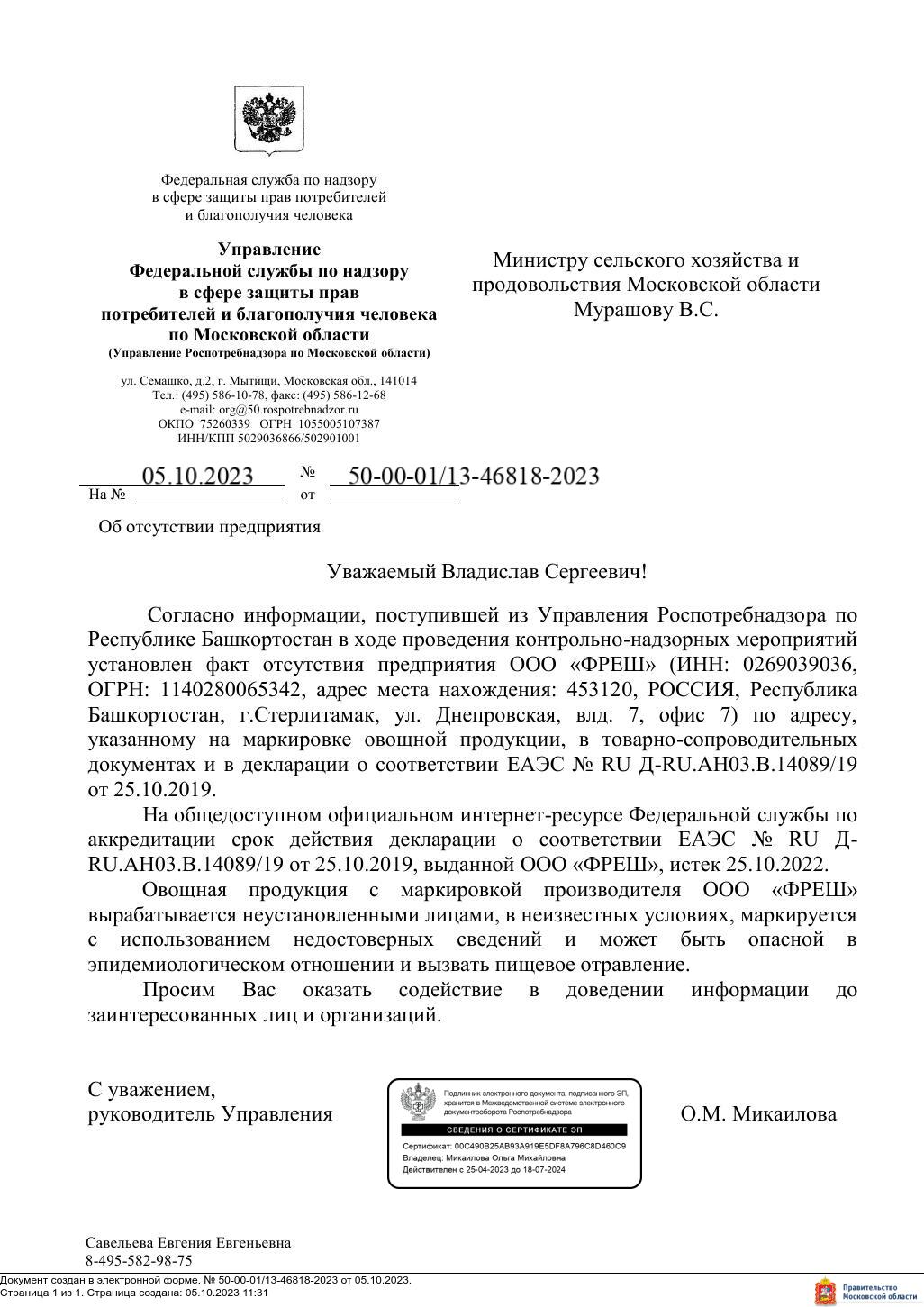 